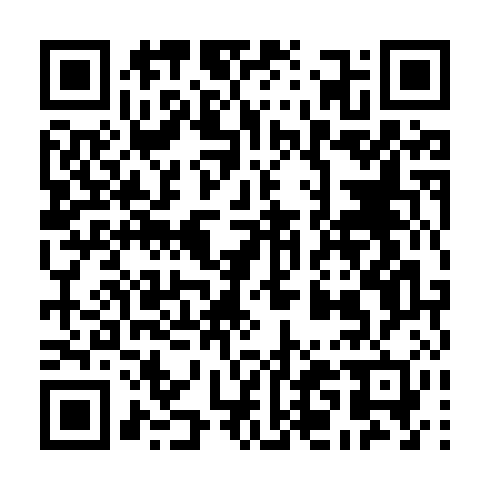 Ramadan times for Port Moresby, Papua New GuineaMon 11 Mar 2024 - Wed 10 Apr 2024High Latitude Method: NonePrayer Calculation Method: Muslim World LeagueAsar Calculation Method: ShafiPrayer times provided by https://www.salahtimes.comDateDayFajrSuhurSunriseDhuhrAsrIftarMaghribIsha11Mon5:065:066:1512:213:326:276:277:3312Tue5:065:066:1512:213:336:266:267:3213Wed5:065:066:1512:213:336:266:267:3214Thu5:065:066:1512:203:336:256:257:3115Fri5:065:066:1512:203:336:256:257:3016Sat5:065:066:1512:203:336:246:247:3017Sun5:065:066:1512:203:336:246:247:2918Mon5:065:066:1512:193:336:236:237:2919Tue5:065:066:1512:193:346:236:237:2820Wed5:065:066:1512:193:346:226:227:2821Thu5:065:066:1512:183:346:216:217:2722Fri5:065:066:1512:183:346:216:217:2623Sat5:065:066:1512:183:346:206:207:2624Sun5:065:066:1512:183:346:206:207:2525Mon5:065:066:1512:173:346:196:197:2526Tue5:055:056:1512:173:346:196:197:2427Wed5:055:056:1512:173:346:186:187:2428Thu5:055:056:1512:163:346:176:177:2329Fri5:055:056:1512:163:346:176:177:2330Sat5:055:056:1512:163:346:166:167:2231Sun5:055:056:1512:153:336:166:167:211Mon5:055:056:1512:153:336:156:157:212Tue5:055:056:1512:153:336:156:157:203Wed5:055:056:1512:153:336:146:147:204Thu5:055:056:1512:143:336:146:147:195Fri5:055:056:1512:143:336:136:137:196Sat5:055:056:1512:143:336:136:137:187Sun5:055:056:1512:133:336:126:127:188Mon5:055:056:1512:133:336:116:117:179Tue5:055:056:1512:133:336:116:117:1710Wed5:045:046:1512:133:326:106:107:16